Matematika 1.B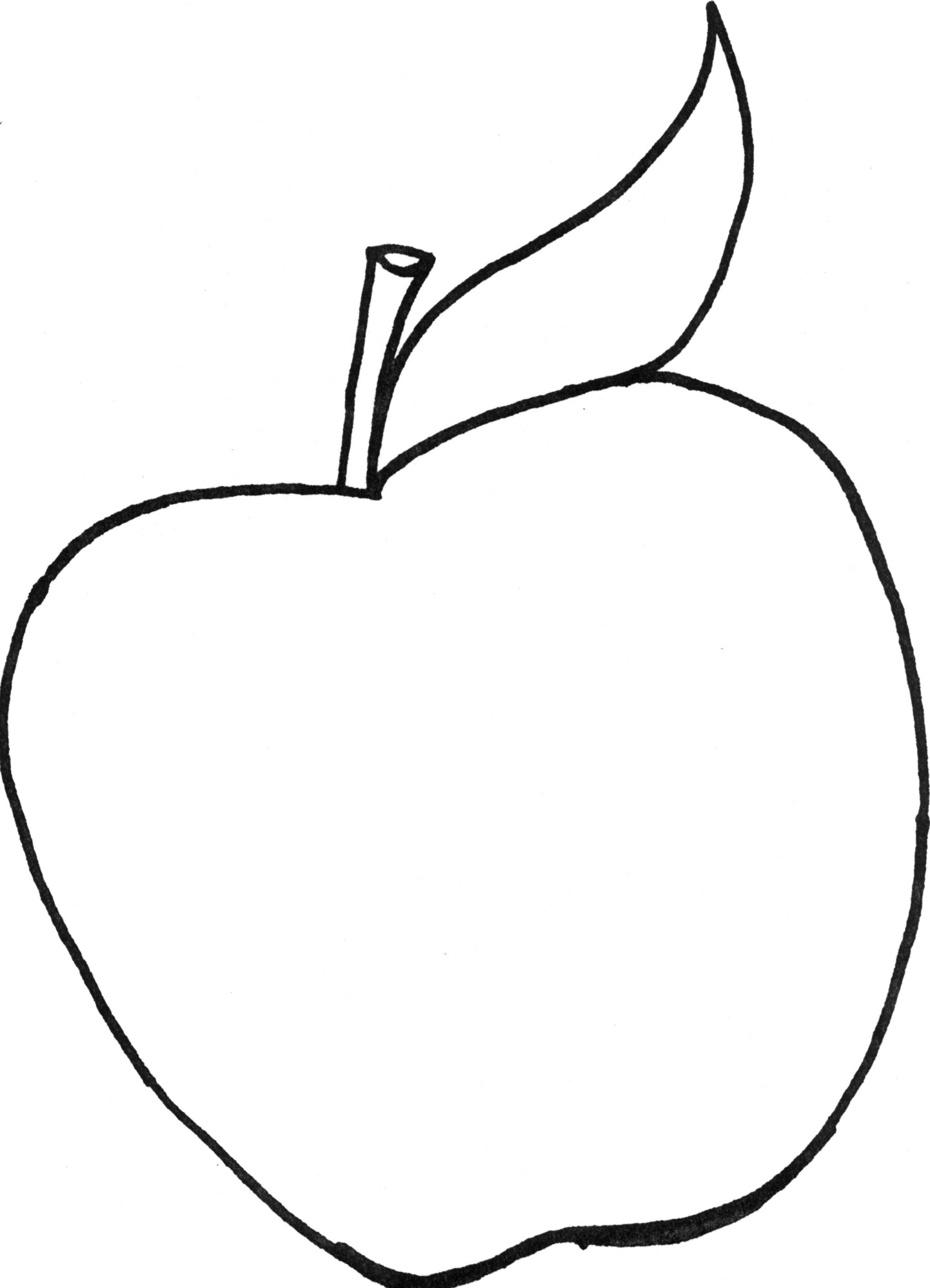  Doplň čísla do číselného radu.					7                           12 Doplň znaky >, <, =.			                                        Doplň vhodné číslo. Vypočítaj.4 + 15  = _____         12 +  8  = _____          9 –  5 = _____         8 – 8 = ____6 + 10  = _____           3 + 14 = _____          10 – 6 = _____        14 – 10 = ____8 + 11  = _____          3 +  7  = _____          20 -   7 = _____        18 – 6= ____ 2 + 6   =_____            11 + 6 = _____          19 – 15 = _____       17 – 6 = ____Doplň chýbajúce čísla. Vypočítaj.            - 5           +7        - 13        +10        - 1217 20641111141319 <<129=>1012658821120181331017448